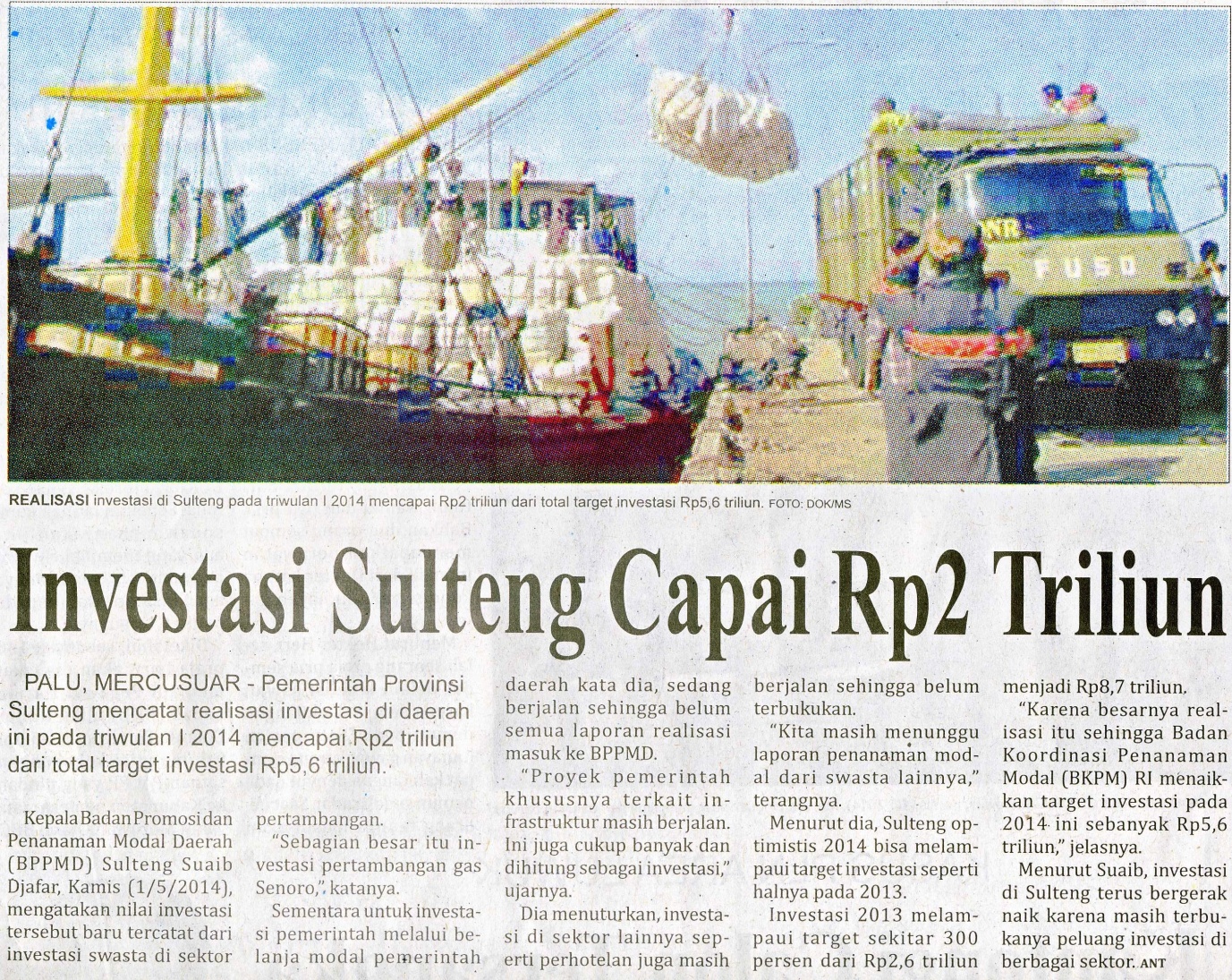 Harian    	:MercusuarKasubaudSulteng IHari, tanggal:Jumat,2 Mei 2014KasubaudSulteng IKeterangan:Halaman 13,Kolom 03-07 KasubaudSulteng IEntitas:Provinsi Sulawesi TengahKasubaudSulteng I